ΓΥΜΝΑΣΙΟ  ΜΑΧΑΙΡΑΔΟΥ                                                                                                                 ΣΧΟΛΙΚΟ  ΕΤΟΣ: 2013-2014          ΖΑΚΥΝΘΟΥ                                                                                                                                 ΤΡΙΤΗ: 20-05-2014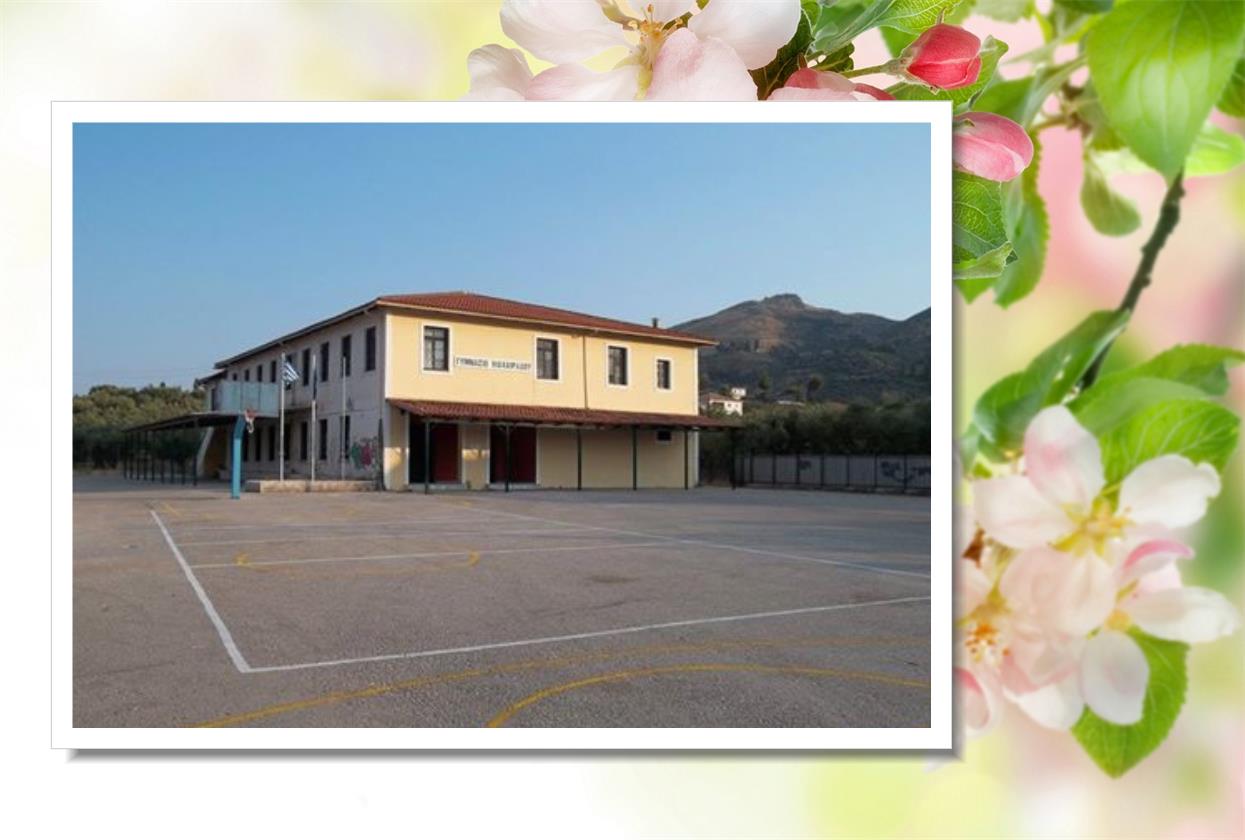                                                      ΠΡΟΓΡΑΜΜΑ  ΕΚΔΗΛΩΣΗΣ  ΓΙΑ  ΤΗΝ  ΠΑΡΟΥΣΙΑΣΗ:                                                    ΠΡΟΓΡΑΜΜΑΤΩΝ  ΣΧΟΛΙΚΩΝ  ΔΡΑΣΤΗΡΙΟΤΗΤΩΝPROJECT A’ TAΞΗΣ   ΓΥΜΝΑΣΙΟΥ   ΚΑΙ ΜΑΘΗΤΙΚΩΝ ΚΑΤΑΣΚΕΥΩΝ ΣΤΟ ΜΑΘΗΜΑ ΤΗΣ ΤΕΧΝΟΛΟΓΙΑΣ (Α’ ΚΑΙ Β’ ΤΑΞΕΙΣ)